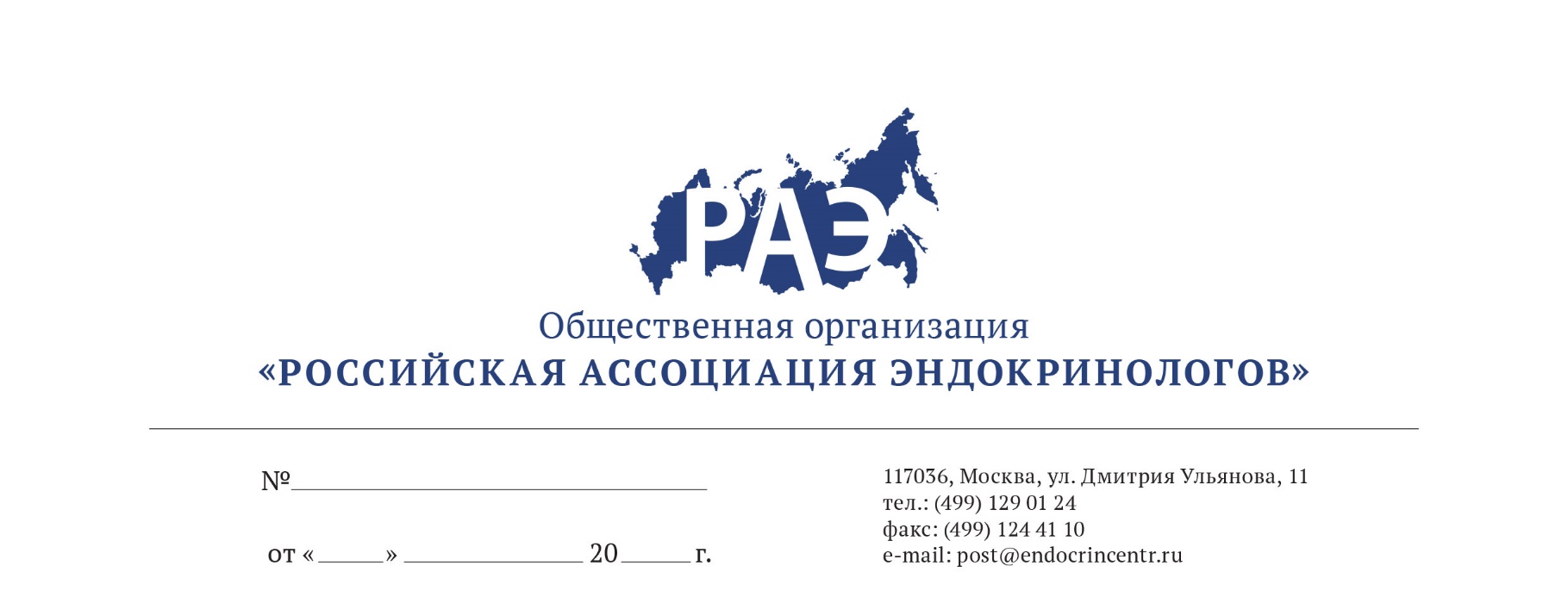 Научно-практическая школа«Гипопаратиреоз: достижения и перспективы», 17 мая 2018 года1.16:00-16:40ЛекцияГипопаратиреоз: патогенез, клинические проявления, осложнения гипопаратиреозад.м.н., проф. Мокрышева Наталья ГеоргиевнаЗаведующая отделением патологии околощитовидных желез ФГБУ «НМИЦ эндокринологии» Минздрава России2.16:40-17:10ЛекцияЛечение гипопаратиреоза: препараты, побочные эффекты, цели лечения, перспективык.м.н. Еремкина Анна КонстантиновнаСт.н.с. отделения патологии околощитовидных желез ФГБУ «НМИЦ эндокринологии» Минздрава России17:10-17:30ПЕРЕРЫВ3.17:30- 18:10Лекция с разбором клинических случаевГипопаратиреоз в рамках аутоиммунного полиэндокринного синдрома 1 типак.м.н. Созаева Лейла СалиховнаН.с. отделения опухолей эндокринной системы Института детской эндокринологии ФГБУ «НМИЦ эндокринологии» Минздрава России4.18:00-18.30Лекция с разбором клинических случаевРазбор клинических случаев: ведение беременности при гипопаратиреозе, сложности компенсации, терапия рекомбинантным ПТГКовалева Елена ВладимировнаАспирант ФГБУ «НМИЦ эндокринологии» Минздрава  России5.18:30-19:00Дискуссия и ответы на вопросы, выдача сертификатов